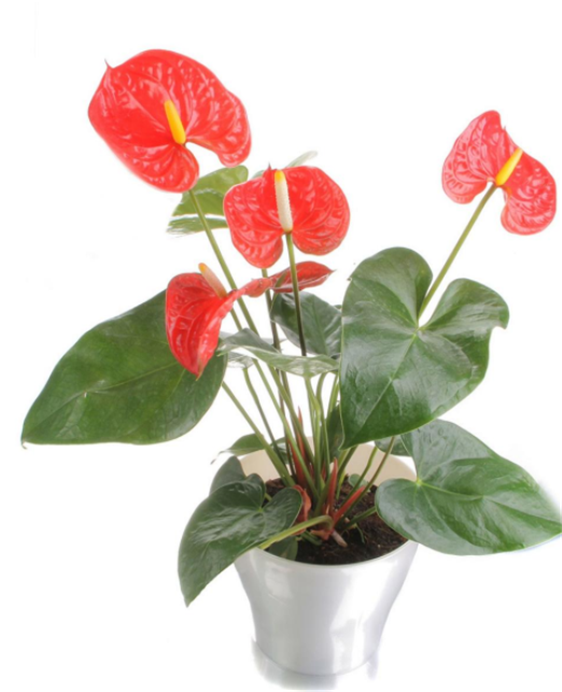 A photo of a plantScript :           Leaves, stems and rootsObjective : recognize leaves, stems and roots & know their functions.flowering plants come in all shapes and sizes.Most flowering plants have leaves, stems and roots.These organs work together to keep the plant alive.Leaves, Absorb energy from sunlight and make the plant's food.The stem, Transports water and food, and supports the leaves and flowers.The roots, Hold the plant in place and absorb water and minerals from the soil.Flowers produce seeds so that the plant can reproduce.In some plants, organs have extra functions.for example the cactus, don't have leaves, they have spines instead for protection.The stem takes over the job of making food and also stores water.Some plants do not need some of the organs.For example, plants that are parasites do not have leaves becausethey do not produce their own food, they steal food and water from other plants.Here, content statement for today.Leaves absorb sunlight and make food.Stems transport water and food and support the leaves and flowers.Roots hold plants in place and absorb water & minerals.Flowers produce seeds for reproduction.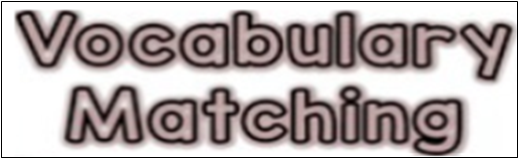 function ·                                     ·to keep something inside                                                   a placeabsorb ·                                       ·to make or to createsupport ·                                      ·the useful thing that                                                 someone or somethings                                                       dohold ··to help something or                                                  someoneproduce ··to take in, to soak upstore ·                                                ·to take something to                                                another placetransport ·                                    · to keep something to use	                               Answer sheet Vocabulary matching transport :  to take something to another placestore    :   to keep something to useproduce  :   to make or to createhold :       to keep something inside a placesupport :    to help something or someoneabsorb :     to take in, to soak upfunction :    the useful thing that              someone or something's doDictation and SummarizationDictationLeaves, stems and rootsObjective : recognize leaves, stems and roots & know their functions.flowering  plants come in all shapes and sizes.Most flowering plants have leaves, stems and roots.These organs work together to keep the plant alive.Leaves, (       ) energy from sunlight and make the plant's  food.The stem, (        ) water and food, and (         ) the leaves and flowers.The roots, (    ) the plant in place and (      ) water and minerals from the soil.Flowers (       ) seeds so that the plant can reproduce.In some plants, organs have extra functions.for example the cactus, don't have leaves, they have spines instead for protection.The (    ) takes over the job of making food and also (       ) water.Some plants do not need some of the organs.For example, plants that are parasites do not have leaves becausethey do not (       ) their own food, they steal food and water from other plants.SummarizationMaking Four statement with above words based on the Script1. Leaves                                                              2. Stems                                                               3. Roots                                                               4. Flowers                                                             Answer sheet Dictation and SummarizationDictationLeaves, stems and rootsObjective : recognize leaves, stems and roots & know their functions.flowering  plants come in all shapes and sizes.Most flowering plants have leaves, stems and roots.These organs work together to keep the plant alive.Leaves, ( Absorb ) energy from sunlight and make the plant's  food.The stem, ( transport ) water and food, and ( supports ) the leaves and flowers.The roots, ( hold ) the plant in place and ( absorb ) water and minerals from the soil.Flowers ( produce ) seeds so that the plant can reproduce.In some plants, organs have extra functions.for example the cactus, don't have leaves, they have spines instead for protection.The ( stem ) takes over the job of making food and also ( stores ) water.Some plants do not need some of the organs.For example, plants that are parasites do not have leaves becausethey do not ( produce ) their own food, they steal food and water from other plants.SummarizationMaking Four statement with above words based on the Script1. Leaves  absorb sunlight and make food                                                          2. Stems  transport water and food and support the leaves and flowers                                                             3. Roots   hold plants in place and absorb water & minerals                                            4. Flowers   produce seeds for reproduction                                                          Q & A and DiscussionYou will make Questions according to the scriptQ1.                                                   A:                                                  Q2.                                                     A:                                                       Q3.                                                   A:                                                  Discussion about~Ⅰ. What is the most important part of the plants?Ⅱ. Why do you think so ?(There is no right answer of this activity)Word Puzzle(The functions of leaves, stems, and roots)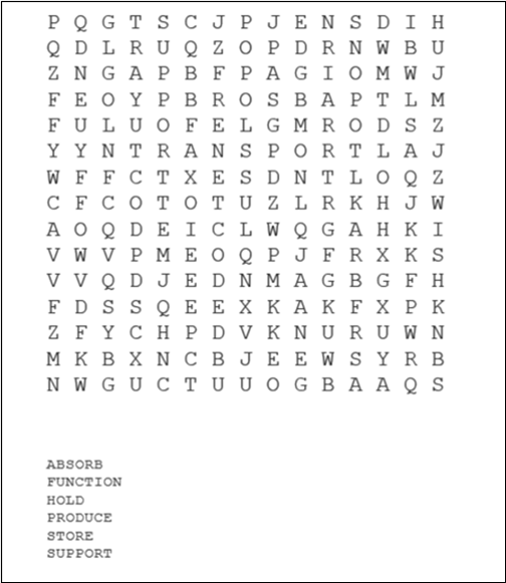 puzzle answer sheet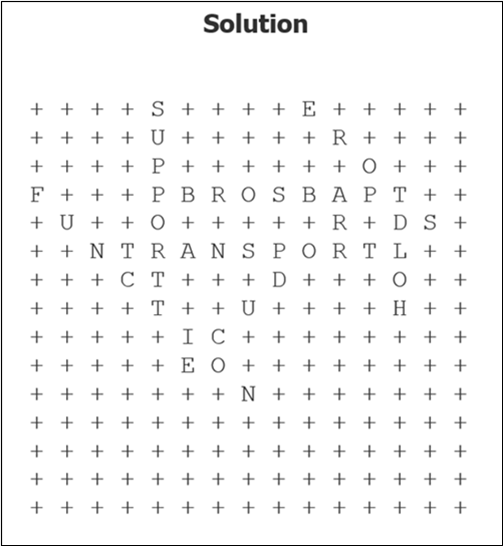 ☑ Listening   ☐ Speaking   ☐ Reading   ☐ Grammar  ☐ WritingTopic:  Leaves, stems, and rootsInstructor:            BelleLevel:       IntermediateStudents:         10Length:       30 MinutesMaterials:- Audio file , speakers and computer      - Worksheet1 10 copies(vocabulary matching)- Worksheet2 10 copies(Dictation & Summarization)- Worksheet3 10 copies(Q & A and Discussion)- Worksheet4 10 copies(word puzzle for SOS activity)- A plant(realia)Aims:Main aim -  Students will develop their listening skill by doing activities with worksheet             (vocabulary matching, Dictation & Summarization,              Q&A and Discussion)Secondary aim - Students will improve their speaking skill while they work together,               and will be able to have a chance to build a relationship each otherPersonal aim - To make Students feel confident and comfortable through the the lessonLanguage Skills:Listening - Students listen the audioSpeaking - Students speak while they question and discuss each otherReading - Students read the script and worksheetsWriting  - Students write their question and sentences on their worksheetsLanguage Systems:Phonology-  Plants, Roots, Transports  'ts' consonantsLexis    -   Transport, Support, Hold, Absorb, Produce, FunctionGrammar -  Simple present ( formed by using the root form or             in the third person singular the verb always ends in -s)Function -   Get to know the knowledge of General scienceDiscourse -  Discuss, Q & A, casual dialogueAssumptions:1 Students know about the three words of the title2 Students are able to work in pairs3 Students enjoy doing activities Anticipated Errors and Solutions: If students don't know about the words of title,     - Give them time to guess , checking their understanding and explanation If students don't understand the instructions of each worksheet,	     - Give them time to explain each other, and explanation If students didn't finish on time(listening, doing activities)       - Let them know to finish, If possible give them time to finishReferences:   https://youtu.be/B7wv4yVYrN4Lead-InLead-InLead-InLead-InMaterials: A plant (realia)Materials: A plant (realia)Materials: A plant (realia)Materials: A plant (realia)TimeSet UpStudent ActivityTeacher Talk1-2minWholeclassSs : Hello, Hi~, etcSs : 'good', or etc Ss : 'yes', 'no', etcSs looking at a plantSs tells their thoughtsProcedureGreeting (warm up, eliciting)Hello, everyone How are you feeling today?(listening their answers, give feedback)Have you seen plants today? (in your home or on your way to here)We're going to look at a picture for a moment. (panning a plant for the students to look at it)Have you thought about their bodies before? (feedback)Pre-ActivityPre-ActivityPre-ActivityPre-ActivityMaterials:  10 copies of worksheet (vocabulary matching) Materials:  10 copies of worksheet (vocabulary matching) Materials:  10 copies of worksheet (vocabulary matching) Materials:  10 copies of worksheet (vocabulary matching) TimeSet UpStudent ActivityTeacher Talk6 min wholeclassindividuallywholeclassSs are looking at their worksheets(vocabulary)Ss : 'yes' or ...etcSs : answers may varySs are doing their workSs are checking their worksheets togetherProcedureToday, we're going to listen about the plant Before listen, Let's learn some new vocabulary (Hand out worksheet)- vocabulary matchingVocabularyThere are several words on the worksheet. Do you see that?InstructionsYou're going to match the word with the right meaning You can draw a line.Work individuallyYou have 3 minutes. ICQAre you working with your partner?What are you going to do?(If Ss don't know well, give them time to explain each other, and explanation)Now, Start now(give them time to do)OK. please stop.   Now let's check out your results together.(check all the answers orally with the Ss)Main ActivityMain ActivityMain ActivityMain ActivityMain ActivityMain ActivityMain ActivityMain ActivityMaterials:  Audio file , speakers and computer,            10 copies of worksheet(Dictation & Summarization)Materials:  Audio file , speakers and computer,            10 copies of worksheet(Dictation & Summarization)Materials:  Audio file , speakers and computer,            10 copies of worksheet(Dictation & Summarization)Materials:  Audio file , speakers and computer,            10 copies of worksheet(Dictation & Summarization)Materials:  Audio file , speakers and computer,            10 copies of worksheet(Dictation & Summarization)Materials:  Audio file , speakers and computer,            10 copies of worksheet(Dictation & Summarization)Materials:  Audio file , speakers and computer,            10 copies of worksheet(Dictation & Summarization)Materials:  Audio file , speakers and computer,            10 copies of worksheet(Dictation & Summarization)TimeTimeSet UpSet UpStudent ActivityTeacher TalkTeacher TalkTeacher Talk14min14minwhole classindividuallywhole classindividuallypariswhole classindividuallywhole classindividuallyparisSs : 'yes' or etcSs : answers may varySs looking at their worksheetsSs : answers may varySs do their worksheetwhile they're listeningS : 'yes' or etcSs share their answersand compare each otherProcedure1. Listening to main topicInstructionsNow, we're going to listen about the functions of the three parts of the plantDo you know the three parts of the plant?(Eliciting) Can anyone tell us?First, I'm going to give you this(Hand out worksheets)-Dictation & SummarizationLook at the worksheet There are several gaps on your worksheetwhile you are listening the audioyou're going to fill the gaps(Dictation)Do it individually ICQWhat do you have to make? and how?Are you going to do it with your partner?(If Ss don't understand, give them explanation, checking their understanding)Now, let's listen to the audioPlay the audio file(Listening...)Now this time, I'm going to play the audio once again2. Listening for detailsInstructionsYou're going to make a summary with what you hear from the script(Summarization)There are four statement about the scriptYou can make the statements with the words in the box right side on your worksheetDo it individuallyICQsWhat are you going to do with the words of the box?Are you going to do with your partner ?(If they don't understand well, give them explanation)Now you may start now(give them time to do)O.k  Did you finish it?You're going to check your answerswith the person next to you(sharing their results)O.k You have heard about the functions of the three part of the plant (Lead into the post activity)Procedure1. Listening to main topicInstructionsNow, we're going to listen about the functions of the three parts of the plantDo you know the three parts of the plant?(Eliciting) Can anyone tell us?First, I'm going to give you this(Hand out worksheets)-Dictation & SummarizationLook at the worksheet There are several gaps on your worksheetwhile you are listening the audioyou're going to fill the gaps(Dictation)Do it individually ICQWhat do you have to make? and how?Are you going to do it with your partner?(If Ss don't understand, give them explanation, checking their understanding)Now, let's listen to the audioPlay the audio file(Listening...)Now this time, I'm going to play the audio once again2. Listening for detailsInstructionsYou're going to make a summary with what you hear from the script(Summarization)There are four statement about the scriptYou can make the statements with the words in the box right side on your worksheetDo it individuallyICQsWhat are you going to do with the words of the box?Are you going to do with your partner ?(If they don't understand well, give them explanation)Now you may start now(give them time to do)O.k  Did you finish it?You're going to check your answerswith the person next to you(sharing their results)O.k You have heard about the functions of the three part of the plant (Lead into the post activity)Procedure1. Listening to main topicInstructionsNow, we're going to listen about the functions of the three parts of the plantDo you know the three parts of the plant?(Eliciting) Can anyone tell us?First, I'm going to give you this(Hand out worksheets)-Dictation & SummarizationLook at the worksheet There are several gaps on your worksheetwhile you are listening the audioyou're going to fill the gaps(Dictation)Do it individually ICQWhat do you have to make? and how?Are you going to do it with your partner?(If Ss don't understand, give them explanation, checking their understanding)Now, let's listen to the audioPlay the audio file(Listening...)Now this time, I'm going to play the audio once again2. Listening for detailsInstructionsYou're going to make a summary with what you hear from the script(Summarization)There are four statement about the scriptYou can make the statements with the words in the box right side on your worksheetDo it individuallyICQsWhat are you going to do with the words of the box?Are you going to do with your partner ?(If they don't understand well, give them explanation)Now you may start now(give them time to do)O.k  Did you finish it?You're going to check your answerswith the person next to you(sharing their results)O.k You have heard about the functions of the three part of the plant (Lead into the post activity)Post ActivityPost ActivityPost ActivityPost ActivityPost ActivityPost ActivityPost ActivityPost ActivityMaterials: 10 copies of worksheet(Q&A and Discussion)Materials: 10 copies of worksheet(Q&A and Discussion)Materials: 10 copies of worksheet(Q&A and Discussion)Materials: 10 copies of worksheet(Q&A and Discussion)Materials: 10 copies of worksheet(Q&A and Discussion)Materials: 10 copies of worksheet(Q&A and Discussion)Materials: 10 copies of worksheet(Q&A and Discussion)Materials: 10 copies of worksheet(Q&A and Discussion)TimeSet UpSet UpStudent ActivityStudent ActivityStudent ActivityTeacher TalkTeacher Talk8 minwholeclassindividuallyindividuallypairspairswhole classpairswholeclassindividuallyindividuallypairspairswhole classpairsSs : What is it, or etcSs are looking at theirworksheetsSs : answers may varySs are making questions individuallySs are exchanging their worksheets and answering their partner's question by handwritingSs are checking their answers togetherSs are making a position(face to face)Ss start to discuss with their partnerSs stop their discussionSs are sharing their ideasSs : Leaves, stems, and roots.Ss : Their functions are...    etc Ss : answers may varySs are reminding the words by saying...Ss : Bye or See you next timeSs : What is it, or etcSs are looking at theirworksheetsSs : answers may varySs are making questions individuallySs are exchanging their worksheets and answering their partner's question by handwritingSs are checking their answers togetherSs are making a position(face to face)Ss start to discuss with their partnerSs stop their discussionSs are sharing their ideasSs : Leaves, stems, and roots.Ss : Their functions are...    etc Ss : answers may varySs are reminding the words by saying...Ss : Bye or See you next timeSs : What is it, or etcSs are looking at theirworksheetsSs : answers may varySs are making questions individuallySs are exchanging their worksheets and answering their partner's question by handwritingSs are checking their answers togetherSs are making a position(face to face)Ss start to discuss with their partnerSs stop their discussionSs are sharing their ideasSs : Leaves, stems, and roots.Ss : Their functions are...    etc Ss : answers may varySs are reminding the words by saying...Ss : Bye or See you next timeProcedureIt's time to do another activity togetherwhat do you think it is?(eliciting)(give them time to answer)Here, I'm going to give you this.(Hand out worksheets)-Q&A and DiscussionInstrucionsYou're going to make your own questions(for Q&A)individually (based on the script)After you made questions,Exchange your worksheet (in pair) andAnswering your partner's questions by handwritingICQsWhat are you going to do first? When you made a question, what's next?(If they don't understand give an explanation againand checking their understanding)Now, you may begin(Give them time to make questions individually)If you made your question,Exchange your worksheets for the Q&A(Give them time to do the Q&A)O.K. please stop everyone Now you're going to check your answerstogether(Give them time to check their answers together)Now it's about time to discussYou're looking at each other with your partner,InstructionsYou're going to have a discussion with your partner, aboutwhich is the most important part of the plants, and why do you think so?Write your partner's idea on the worksheetCCQWhat are you going to discuss about?You can start now(Discussion)(Give them time to discuss about)O.k. please stop everyoneHow was your discussion?What was the most important function do you think? Was there any special idea about it?Is there anyone who wants to share ?(Sharing some ideas)Close the activityO.k Let's talk about today's topic againWhat was the three part of a plant?Leaves, stems, and roots FeedbackWhat do you know about the each part of the functions?Elicit today's vocabularyHow many words did you learn about   today?Why don't you remind those words withmeaning by list it verbally?Good job everyone.See you next time. Close the lesson)ProcedureIt's time to do another activity togetherwhat do you think it is?(eliciting)(give them time to answer)Here, I'm going to give you this.(Hand out worksheets)-Q&A and DiscussionInstrucionsYou're going to make your own questions(for Q&A)individually (based on the script)After you made questions,Exchange your worksheet (in pair) andAnswering your partner's questions by handwritingICQsWhat are you going to do first? When you made a question, what's next?(If they don't understand give an explanation againand checking their understanding)Now, you may begin(Give them time to make questions individually)If you made your question,Exchange your worksheets for the Q&A(Give them time to do the Q&A)O.K. please stop everyone Now you're going to check your answerstogether(Give them time to check their answers together)Now it's about time to discussYou're looking at each other with your partner,InstructionsYou're going to have a discussion with your partner, aboutwhich is the most important part of the plants, and why do you think so?Write your partner's idea on the worksheetCCQWhat are you going to discuss about?You can start now(Discussion)(Give them time to discuss about)O.k. please stop everyoneHow was your discussion?What was the most important function do you think? Was there any special idea about it?Is there anyone who wants to share ?(Sharing some ideas)Close the activityO.k Let's talk about today's topic againWhat was the three part of a plant?Leaves, stems, and roots FeedbackWhat do you know about the each part of the functions?Elicit today's vocabularyHow many words did you learn about   today?Why don't you remind those words withmeaning by list it verbally?Good job everyone.See you next time. Close the lesson)SOS ActivitySOS ActivitySOS ActivitySOS ActivitySOS ActivitySOS ActivitySOS ActivitySOS ActivityMaterials: 10 copies of Word puzzleMaterials: 10 copies of Word puzzleMaterials: 10 copies of Word puzzleMaterials: 10 copies of Word puzzleMaterials: 10 copies of Word puzzleMaterials: 10 copies of Word puzzleMaterials: 10 copies of Word puzzleMaterials: 10 copies of Word puzzleTimeSet UpSet UpStudent ActivityStudent ActivityStudent ActivityStudent ActivityTeacher Talkwhole classwhole classSs are looking at their paperSs : It's a puzzle gameSs are doing puzzle gameSs are looking at their paperSs : It's a puzzle gameSs are doing puzzle gameSs are looking at their paperSs : It's a puzzle gameSs are doing puzzle gameSs are looking at their paperSs : It's a puzzle gameSs are doing puzzle gameProcedureWe have more time to do another activity Now I'm going to give you a piece of paper(Hand out the worksheets)-word puzzleWhat is it? Now, do your puzzle individually(Give them time to do puzzle)Did you finish it?Let's check out the answers togetherEndLeaves/absorb/support/roots/in place/produce/reproduction/stems/make food/hold/seedsLeaves/absorb/support/roots/in place/produce/reproduction/stems/make food/hold/seeds